ブランド ボイス テンプレート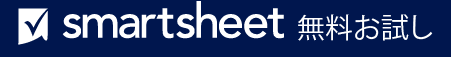 質問ブランド ボイスを表す形容詞トップ 4ブランド ボイス チャートブランドで人々をどのように感じさせたいですか?他のブランドも同じような声を持っていますか?ターゲットオーディエンスに訴えかけない声は何ですか?有名人だったら、あなたのブランドは誰ですか。あなたの声と競合他社の声の違いは何ですか?メッセージングで使用したい言語の種類は何ですか?1本物2親しみやすい3形容詞/ 
ブランドの特徴 34形容詞/ 
ブランドの特徴 4形容詞/ ブランドの特徴説明実行実行しない本物私たちは強い自意識を持っています。 私たちには知識があり、あなたの問題を解決することができます。 本物でオリジナルである正直である強い言葉を使う複雑過多受動的な声を使用する一般的で抽象的な言葉で話す親しみやすい私たちはフレンドリーで、気楽で、コミュニティに投資しています。私たちはリラックスしていますが、プロフェッショナルです。 親しみやすくある魅力的であるジョークや画像を含めるふざけすぎるなれなれしすぎる売り込みすぎる形容詞/ブランドの特徴 3形容詞/ブランドの特徴 4– 免責条項 –Smartsheet がこの Web サイトに掲載している記事、テンプレート、または情報などは、あくまで参考としてご利用ください。Smartsheet は、情報の最新性および正確性の確保に努めますが、本 Web サイトまたは本 Web サイトに含まれる情報、記事、テンプレート、あるいは関連グラフィックに関する完全性、正確性、信頼性、適合性、または利用可能性について、明示または黙示のいかなる表明または保証も行いません。かかる情報に依拠して生じたいかなる結果についても Smartsheet は一切責任を負いませんので、各自の責任と判断のもとにご利用ください。